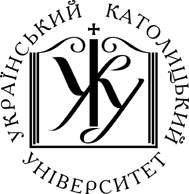 DEADLINE: 4 November 2018, 23:59		              Personal information:Last name: .........................................................		Date of birth (DD/MM/YYYY): ........../........../...........................First name: ........................................................		Place of birth: ..............................................................................Parents:Father’s name: ................................................................................................................................................................................Mother’s name (including maiden name): .....................................................................................................................................Current address:Street: ..................................................#......................	Town/village: ...............................................................................Region (Oblast, rayon): ...........................................................................................................	Postal code 	Phone number:  	E-mail: .....................................................................................................................Emergency contact person (name, address and relation to you):....................................................................................................…………………………………………………………………………………………………………...………………………..Study program:        	Social Pedagogy/Social WorkYear of study:.................................................................International passport number:........................................... 		Issued by (4-digit number):.........................................Date of issue:........................................................................... 		Valid until:....................................................................If you do not have a passport, have you already applied for it?......................................................................................................Have you ever traveled abroad?						 Yes		 NoWhere? .......................................................................		When? ..........................................................................................Where? .......................................................................		When? ..........................................................................................Have you participated in the study programs abroad before?		 Yes		 NoWhere? .......................................................................		When? ..........................................................................................Where? .......................................................................		When? ..........................................................................................PLEASE ANSWER THE FOLLOWING QUESTIONS:1. Have you received a scholarships from UCU or another organization? When and how much? ……………………….…………………………………………………………………………………………………………………………………….……………………………………………………………………………………………………………………………………..……………………………………………………………………………………………………………………………………2. Please, briefly describe the academic areas in which you are especially interested: ………………………………….....…………………………………………………………………………………………………………………………………….…………………………………………………………………………………………………………………………………….…………………………………………………………………………………………………………………………………….…………………………………………………………………………………………………………………………………….…………………………………………………………………………………………………………………………………….…………………………………………………………………………………………………………………………………….……………………………………………………………………………………………………………………………………..……………………………………………………………………………………………………………………………………3. Please briefly describe the activities in which you take part outside of the class. For example, membership in UCU Student Government, Students’ Brotherhood, NGOs etc.:.………………………………………………..............................…………………………………………………………………………………………………………………………………….…………………………………………………………………………………………………………………………………….…………………………………………………………………………………………………………………………………….…………………………………………………………………………………………………………………………………….…………………………………………………………………………………………………………………………………….…………………………………………………………………………………………………………………………………….…………………………………………………………………………………………………………………………………….4.  Please describe what would you like to do after you have finished your studies at UCU: further studies, teaching etc. (Please be as specific as you can, give examples):................................................................................................................…………………………………………………………………………………………………………………………………….…………………………………………………………………………………………………………………………………….…………………………………………………………………………………………………………………………………….……………………………………………………………………………………………………………………………………..……………………………………………………………………………………………………………………………………5. Please briefly explain why you have chosen this program:.………………………………………………………………..…………………………………………………………………………………………………………………………………….…………………………………………………………………………………………………………………………………….…………………………………………………………………………………………………………………………………….…………………………………………………………………………………………………………………………………….…………………………………………………………………………………………………………………………………6. Please provide the information which, you think, could be useful for consideration:………………………………………………………………………………………………………………………………………………………………………….…………………………………………………………………………………………………………………………………….…………………………………………………………………………………………………………………………………….…………………………………………………………………………………………………………………………………….…………………………………………………………………………………………………………………………………….…………………………………………………………………………………………………………………………………….……………………………………………………………………………………………………………………………………Approval of Dean / Assistant Dean for International RelationsThis students is supported by the Faculty to study abroad during the abovementioned periodDate ……………………….………		Signature ……………………………….. Please add:CV (Europass form);Motivation letter (maximum 1 page);Scanned copy of the first page of the international passport;Transcript of records;Proof of taken English taught courses;Proof of English language proficiency.PLEASE SEND YOUR APPLICATION FORM ALONG WITH OTHER DOCUMENTS IN                         ONE PDF-FILE TO: international@ucu.edu.ua WITH “КОНКУРС” AS YOUR SUBJECT LINE TO THE E-MAIL.Please name your PDF-file in Latin characters in accordance with your international passport (for example, “Application_Petrenko”).I the undersigned agree that I will take active part in all aspects of the Study Abroad Program.Date.................................................................		Signature...................................................................................